Estatutos de la sociedad: 				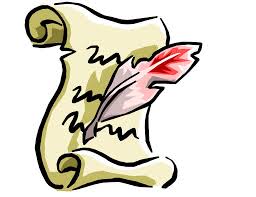 ◦ Nombre de la empresa: Iwayini◦ Razón social: Calle Albia de Castro, 9. 26003 Logroño (La Rioja) ◦ Objeto social: Compraventa de productos regionales.◦ Capital social: 10 euros cada miembro de la cooperativa, en total 140 euros.◦ Juntas generales y administradores: El equipo directivo lo componen Alberto Pavía, Pablo Miguel Corzana y Guillermo Martín. Que se reunirán dos horas a la semana. El presidente es Alberto Pavía;  el secretario, Pablo Miguel Corzana y el tesorero, Guillermo Martín◦ Beneficios y su reparto: De los beneficios obtenidos, el 10% será destinado a alguna acción de carácter social; el resto, será repartido entre los miembros de la cooperativa en partes iguales.